ANNUALTrawl Catcher/ProcessorECONOMIC DATA REPORT (EDR) CALENDAR YEAR 20XXThis form can be downloaded from http://www.alaskafisheries.noaa.gov 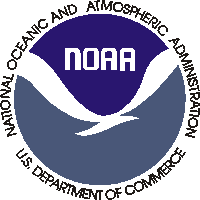 Public Reporting Burden StatementPublic reporting burden for this collection of information is estimated to average 20 hours per response, including time for reviewing the instructions, searching existing data sources, gathering and maintaining the data needed, and completing and reviewing the collection of information. Send comments regarding this burden to Assistant Regional Administrator, Sustainable Fisheries Division, NOAA National Marine Fisheries Service, P.O. Box 21668, Juneau, AK 99802-1668.Additional InformationBefore completing this form, please note the following: 1) Notwithstanding any other provision of law, no person is required to respond to, nor shall any person be subject to a penalty for failure to comply with, a collection of information subject to the requirements of the Paperwork Reduction Act, unless that collection of information displays a currently valid OMB Control Number; 2) This information is mandatory and is required to manage commercial fishing efforts for groundfish under section 402(a) of the Magnuson-Stevens Act (16 U.S.C. 1801, et seq.) as amended in 2006; 3) Responses to this information request are confidential under section 402(b) of the Magnuson-Stevens Act. They are also confidential under NOAA Administrative Order 216-100, which sets forth procedures to protect confidentiality of fishery statistics.PRIVACY ACT STATEMENTAuthority:  The collection of this information is authorized under the Magnuson-Stevens Fishery Conservation and Management Act, 16 U.S.C 1801 et seq.Purpose: In order to manage U.S. fisheries, the NOAA National Marine Fisheries Service uses economic data reports (EDRs) under the Amendment 80 Program to collect baseline information to inform the North Pacific Fishery Management Council (NPFMC) when making conservation and management decisions. The primary purpose for requesting costs and revenues from each participant is to develop baseline information on harvesters, processors, and communities. NOAA and the NPFMC will use this information in aggregate form.Routine Uses:  The Department will use this information to identify fishery participants and assess management impacts on harvesters, processors, and the surrounding communities. Disclosure of this information is permitted under the Privacy Act of 1974 (5 U.S.C. Section 552a), to be shared within NMFS offices, in order to coordinate monitoring and management of sustainability of fisheries and protected resources, as well as with the applicable State or Regional Marine Fisheries Commissions and International Organizations. Disclosure of this information is also subject to all of the published routine uses as identified in the Privacy Act System of Records Notice COMMERCE/NOAA-16, Economic Data Reports for Alaska Federally Regulated Fisheries off the Coast of Alaska.Disclosure:  Furnishing this information is required to retain federal fishing permits or federal processing permits; failure to provide complete and accurate information will result in NMFS revoking these permits.IntroductionThis report collects economic data on the Bering Sea and Aleutian Islands Management Area (BSAI) Amendment 80 and Gulf of Alaska (GOA) Trawl Groundfish fisheries. Each person who held an Amendment 80 Quota Share (QS) permit ORwas an owner or leaseholder of an Amendment 80 vessel must submit a Trawl Catcher/Processor EDR for that vessel and/or QS permit.A completed EDR must be submitted for each calendar year on or before June 1 of the following year. An EDR must be timely and all information fields must be accurately completed according to instructions in this form. All required reports must be submitted to the NMFS Data Collection Agent, Pacific States Marine Fisheries Commission electronically or by mail at the address provided below.EDR ValidationThe EDR is intended to collect the most accurate information available without imposing undue burden on submitters. To make sure that each company is consistently and accurately completing the EDR, all reported values will be reviewed by PSMFC or NMFS authorized personnel for the purpose of validating the data reported in this form. This step will ensure that the data can be relied upon to produce accurate and reliable information for the Alaska groundfish trawl fisheries.If potential reporting errors are detected, you will be contacted by PSMFC and asked to verify one or more specific data elements of the report with your accounting records, and to provide corrected data values where appropriate. To make this process as efficient and non-intrusive as possible, we suggest that you:	1.	Keep a copy of the certification and all completed EDR pages you submit. If submitting the EDR using the online EDR Portal, download and save a copy of the final report page for your own records.	2.	Keep a file that has all of the supporting information used in the preparation of the EDR.	3.	Where possible, information reported should correspond to the company’s highest level of financial information and operational recordkeeping. Where necessary, estimates should be derived from the best available financial and operational records, and the method of estimation (such as pro rata apportionment) documented in notes. For this purpose, the preferred sources of best available information are defined as:		a.	Compiled (finalized, and if available, audited) financial statements and tax returns;		b.	Vessel (captain or plant manager) daily logbooks, Daily Cumulative Production Logbook reports, and vessel manager records;		c.	Qualified judgement of the most knowledgeable manager or engineer, explained in writing.Instructions for completing this EDR Form	•	Provide all information requested in each section.	•	Record only whole numbers. Round up dollar figures to the next whole dollar.	•	Record a zero (0) or not applicable (N/A) where appropriate, and do not skip any		questions or leave any data entry cells blank.	•	All information reported must be current and complete as of the date of submission,		including post-season adjustments and settlements.If YOUR label address is incorrect or missing, please correct the error on the label or print your permanent name and address here.The due date for EDR Submissions is June 1, 20XYEDR submitters are encouraged to complete the form online at https://survey.psmfc.org. If you have not received instructions for accessing the online EDR form by mail, please contact Pacific States Marine Fisheries Commission at 1-877-741-8913 or by email at EDR@psmfc.orgIf not submitting the EDR form online, mail or FAX the completed EDR form by June 1, 20XY to:This page intentionally left blankcertification page – 1 of 2This is a required form. Report or update all information requested below.certification page – 2 of 2AMENDMENT 80 QS HOLDER CERTIFICATION
The Amendment 80 QS holder must complete this certification block to certify that all information is true, correct, and complete to the best of his/her knowledge and belief. If the application is completed by a designated representative, attach authorization.Read the following statement, and sign and date the box below:Table 1 - Vessel IdentificationIf you owned any part of an Amendment 80 vessel during a calendar year, provide the following information for each Amendment 80 vessel you owned. This questionnaire is designed to collect information on individual vessels even if the vessel is part of a larger company. The intent is to evaluate each vessel as a stand-alone entity. All of the following questions pertain to calendar year 20XX.  Indicate "N/A" for any item that is not applicable.Table 2.1 - Vessel Characteristics: Survey ValueIn the table below, report or update information about the most recent vessel survey. If not applicable, enter “N/A”.Table 2.2 - Vessel Characteristics: Fuel ConsumptionIn the table below, report or update the vessel’s average fuel consumption per hour during calendar year 20XX for each of the following activities. If not applicable, enter “NA”.Table 2.3 - Vessel Characteristics: Processing Capacity and Freezer SpaceIn the table below, report or update the vessel’s frozen storage capacity and freezing capacity in throughput pounds per hour. If not applicable, enter “N/A”.Table 2.4 – Vessel Days Transiting, Offloading and InactiveIn the table below, report the total number of days the vessel was engaged in each of the following activities. Count any part of a calendar day that the vessel was engaged in the activity as one day. If the vessel was engaged in more than one activity in a calendar day (e.g. traveling to fishing grounds and fishing), count a day for each activity. Days Traveling or Offloading: Report the total number of days traveling or offloading. Count any day that the vessel spent a part of the day traveling to/from fishing grounds, transiting to/from remote ports, tendering, operating at sea under charter, transporting cargo, or other non-fishery activities. Offloading does not include unloading equipment or materials other than fish or processed fish product. Days Inactive: Report the total number of days the vessel was inactive. Count any days the vessel was in port, in shipyard, or anchored at sea due to bad weather or equipment failure.  Do not include routine periods of inactivity while fishing, processing, traveling, or offloading. If not applicable, enter “N/A”.Table 3 - 20XX RevenuesIn the table below, report the total amount of revenue received from all sources for each of the following categories during calendar year 20XX (rounded to the nearest 100 dollars).  For each item, if not applicable, enter “N/A” for the dollar amount. If the item is applicable but no income was received during the calendar year, enter 0 for the dollar amount.Table 4 - Capital ExpendituresIn the table below, report the total calendar year 20XX capital expenditures associated with each of the following categories for this vessel. Only report costs for purchases of fully capitalized investments. Report costs fully expensed during the year in Table 5. Do not report cost for purchases of onshore equipment or facilities. Include any taxes paid on the listed items in the total. Round all answers to the nearest 100 dollars. For each item, if not applicable, enter “N/A” for the dollar amount. If the item is applicable but no purchase was made during the calendar year, enter 0 for the dollar amount.Table 5 – Annual ExpensesIn the table below, report the total calendar year 20XX expenses associated with the following operating cost categories for this vessel. Only report costs that were fully expensed for the year. Do not include expenditures that were capitalized and reported in Table 4. Include any taxes paid on the listed items in the total. Round all answers to the nearest 100 dollars.  For each item, if not applicable, enter “N/A” for the dollar amount. If the item is applicable but no purchase was made during the calendar year, enter 0 for the dollar amount.Table 5 – Annual Expenses (continued)Table 6 – Calendar Year 20XX LaborIn the table below, report information about average and total number of individuals employed onboard the vessel, average processing hours worked, and crew compensation information, by labor category. For individuals that worked in more than one category, report information associated with their primary category of work.  If not applicable, enter “N/A”.Table 7 - Harvest Crew Licenses/CFEC PermitsIn the table below, report either the ADF&G Commercial Crew license number or CFEC Gear Operator permit number for each individual who worked as a licensed fishing crew member on the Catcher/Processor during the previous calendar year. Do not record more than one license or permit number for any individual, but include every individual that worked on the vessel as a fishing crew member during groundfish fisheries. Include deck crew, captains, officers, engineers, and other fishing crew members, but do not report license or permit numbers for individuals that only worked on the processing line.For Commercial Crew Licenses, report the full 7-digit license number. For Gear Operator Permits, include the fishery code and permit number (e.g., M71B25321N). Indicate if the number reported is an ADF&G Commercial Crew License number or a CFEC Gear Operator Permit Number in the appropriate checkbox, and only record one license or permit number per crewmember. If not applicable, enter “N/A” in the first row.Note: Commercial fishing license and permit information is public record. A vessel master has the right to record the crew member's license number or permit ID and no release is necessary to report the information here. EDR submitters can contact ADF&G or CFEC to request license or permit numbers by crewmember name at the contacts below: NOTESCatcher/processor NameCompany NameStreet address or P.O. Box NumberCity, State, and Zip CodeNOTE:Definition of “Leaseholder”: For the purpose of defining the persons responsible for submitting the EDR, a Leaseholder is a person, other than the owner of the catcher/processor for which the EDR is required, who: was identified as the leaseholder, in a written lease, of the catcher/processor, OR paid expenses of the catcher/processor, OR claimed expenses for the catcher/processor as a business expense on schedule C of his/her Federal Income Tax Return, or on a State Income Tax Return.Pacific States Marine Fisheries CommissionNMFS Economic Data Reports205 SE Spokane, Suite 100Portland, OR 97202FAX No. 503-595-3450For more information, or if you have questions, please call toll free 1-877-741-8913Vessel Owner or Amendment 80 QS Permit Holder InformationVessel Owner or Amendment 80 QS Permit Holder InformationName of company, partnership, or other business entity Name of company, partnership, or other business entity Amendment 80 QS permits held (if none, enter N.A.)Name of Trawl Catcher/Processor(s) owned (if none, enter N.A.)Business telephone number (999-999-9999)Business FAX number (999-999-9999)Business E-mail address, if available (email@domain.com)Business E-mail address, if available (email@domain.com)Vessel Leaseholder InformationVessel Leaseholder InformationIf a person other than the vessel owner operated this Catcher/Processor during the previous calendar year, provide the following information.If a person other than the vessel owner operated this Catcher/Processor during the previous calendar year, provide the following information.Name of company, partnership, or other business entity Name of company, partnership, or other business entity Business telephone number (999-999-9999)Business FAX number (999-999-9999)Business E-mail address, if available (email@domain.com)Business E-mail address, if available (email@domain.com)Person Completing this EDR (check one)Person Completing this EDR (check one)	QS permit holder or Vessel Owner/Leaseholder (If your name and address are the same name and address provided in the Vessel Owner or Vessel Leaseholder block above, the information does not need to be repeated here)	Designated Representative for the Vessel Owner or Leaseholder (complete information below)	QS permit holder or Vessel Owner/Leaseholder (If your name and address are the same name and address provided in the Vessel Owner or Vessel Leaseholder block above, the information does not need to be repeated here)	Designated Representative for the Vessel Owner or Leaseholder (complete information below)NameTitleBusiness telephone number (999-999-9999)Business FAX number (999-999-9999)Business E-mail address, if available (email@domain.com)Business E-mail address, if available (email@domain.com)Pursuant to 28 U.S.C. § 1746, I declare under penalty of perjury that the foregoing is true and correct.Pursuant to 28 U.S.C. § 1746, I declare under penalty of perjury that the foregoing is true and correct.Signature of Amendment 80 QS Holder (or Designated Representative)Date signedPrinted Name of Amendment 80 QS Holder (or Designated RepresentativePrinted Name of Amendment 80 QS Holder (or Designated RepresentativeAmendment 80 QS Permit No. Vessel Name1. USCG Documentation No.2. ADF&G Vessel No. (K12345 or 12345)3. ADF&G processor code4. Amendment 80 LLP No(s). 4. Amendment 80 LLP No(s). 4. Amendment 80 LLP No(s). 5. Amendment 80 limited access fishery permit No.6. Name of Amendment 80 cooperative 7. Home port8. U.S. gross registered tonnage9. Net tonnage10. Length overall11. Beam12. Shaft horsepower13. Fuel capacity (U.S. gal.)14. Year Built1. What was the most recent survey value, rounded to the nearest 100 dollars, of the vessel and equipment? Indicate if this is approximate replacement value. $Replacement value?  Yes	   No2. What was the date of this vessel’s last value survey? ____ / ____ / ______	
mm      dd        yyyy3. Did the survey value given above include the value of permits associated with the vessel at the time of the value survey?  Yes	   No4. Did the survey value given above include the value of processing equipment on the vessel at the time of the value survey?  Yes	   NoActivityAverage Gallons of 
Fuel per Hour1. Fishing and/or processinggal/hr2. Steaming (not fishing or processing) – fully loaded with productgal/hr3. Steaming  (not fishing or processing) – empty (transiting) gal/hrHow many processing lines does this vessel have?2. How much freezer space (measured in pounds of product) did the vessel have at the beginning of calendar year 20XX (round to the nearest 100 pounds)? Include only product storage capacity. Do not include plate freezer, galley freezer, or other non-product storage capacity.lbs.3. What is the maximum freezing capacity of this vessel in pounds per hour? Report the maximum capacity of all plate freezers in pounds, divided by the average number of hours required to freeze product (note: this is not throughput under realistic operating conditions).lbs/hrActivityAll fisheries, activities, and locations1. Days traveling or offloading days2. Days inactive daysRevenue Category1. Total fishery product sales volume (in metric tons) and FOB Alaska revenue (including custom processing and sales of inventory produced prior to this year)Metric TonsRevenue1. Total fishery product sales volume (in metric tons) and FOB Alaska revenue (including custom processing and sales of inventory produced prior to this year)mt$2. All other income derived from vessel operations (e.g., tendering, charters, cargo transport, etc.) 2. All other income derived from vessel operations (e.g., tendering, charters, cargo transport, etc.) Revenue2. All other income derived from vessel operations (e.g., tendering, charters, cargo transport, etc.) 2. All other income derived from vessel operations (e.g., tendering, charters, cargo transport, etc.) $3. Income from sale of LLP licenses associated with this vessel during the calendar year.LLP No.Revenue3. Income from sale of LLP licenses associated with this vessel during the calendar year.$ 3. Income from sale of LLP licenses associated with this vessel during the calendar year.$3. Income from sale of LLP licenses associated with this vessel during the calendar year.$3. Income from sale of LLP licenses associated with this vessel during the calendar year.$3. Income from sale of LLP licenses associated with this vessel during the calendar year.$3. Income from sale of LLP licenses associated with this vessel during the calendar year.$4. Quantity and royalty revenue from QS shares leased by other vessels. Only report quantity and revenue for formal leases. Do not include quantity or value of in-kind or other informal quota transfers.Quantity of QS (in metric tons)Revenueyellowfin solemt$rock solemt$flathead solemt$Atka mackerelmt$Pacific ocean perchmt$Pacific codmt$Amendment 80 leased halibut PSCmt$Amendment 80 leased crab PSCmt$other species leasedmt$Capital Expenditure CategoryTotal Capitalized ExpenditureTotal Capitalized Expenditure1. Fishing gear (e.g., net electronics)$$2. Expenditures on processing equipment, including freezing and cold storage$$3. Expenditures on vessel and onboard equipment (other than fishing, processing, or storage equipment) $$4. Other capital expenditures related to vessel operations $$5. Purchase of LLP license(s) for use on the vesselLLP No.Cost5. Purchase of LLP license(s) for use on the vessel$5. Purchase of LLP license(s) for use on the vessel$Expense CategoryTotal Cost1.  Fishing (deck crew) labor expenses (including bonuses and payroll taxes, but excluding benefits and insurance)$2. 	Processing labor expenses (including bonuses and payroll taxes but excluding benefits and insurance)$3. 	Labor expenses for all other employees (officers, engineers, cooks, etc.) aboard the vessel (including bonuses and payroll taxes but excluding benefits and insurance) $4. 	Food and provisions (not paid by crew)$5. 	Recruitment, travel, benefits and other employee related costs (excluding food and provisions and other employee costs already provided in items 1, 2, and 3) $6. 	Lease expenses for this vessel and all onboard equipment$7. 	Fishing gear leases, repairs, and purchases fully expensed in calendar year 20XX (e.g., nets, doors, cables) $Expense CategoryExpense CategoryTotal CostTotal Cost8.	Repair and maintenance expenses for vessel and processing equipment (including shipyard accrual and all purchases of parts and equipment that were expensed in calendar year 20XX) 8.	Repair and maintenance expenses for vessel and processing equipment (including shipyard accrual and all purchases of parts and equipment that were expensed in calendar year 20XX) $$9.	Freight, storage, and other sales costs for non-FOB sales 9.	Freight, storage, and other sales costs for non-FOB sales 9.	Freight, storage, and other sales costs for non-FOB sales $10. Freight and storage costs other than for products (e.g., gear, supplies, wharfage and offload costs) 10. Freight and storage costs other than for products (e.g., gear, supplies, wharfage and offload costs) 10. Freight and storage costs other than for products (e.g., gear, supplies, wharfage and offload costs) $11.	 Product and packaging materials	 11.	 Product and packaging materials	 11.	 Product and packaging materials	 $12.	Fuel (total gallons and cost)Fuel gallonsFuel gallonsTotal Costgalgal$13. Lubrication13. Lubrication13. Lubrication$14.	 Observer fees and other fishery monitoring and reporting costs14.	 Observer fees and other fishery monitoring and reporting costs14.	 Observer fees and other fishery monitoring and reporting costs$15. Cooperative costs including lawyer and accountant costs, association fees, and other fees charged to you by the harvest cooperative 15. Cooperative costs including lawyer and accountant costs, association fees, and other fees charged to you by the harvest cooperative 15. Cooperative costs including lawyer and accountant costs, association fees, and other fees charged to you by the harvest cooperative $16.  General Administrative Cost, including professional services and management fees (do not include costs reported in items 13 or 14) associated with vessel operation16.  General Administrative Cost, including professional services and management fees (do not include costs reported in items 13 or 14) associated with vessel operation16.  General Administrative Cost, including professional services and management fees (do not include costs reported in items 13 or 14) associated with vessel operation$17.  Insurance (vessel insurance, P&I, and other insurance associated with the operation of this vessel; do not include employee health insurance reported in line 5)17.  Insurance (vessel insurance, P&I, and other insurance associated with the operation of this vessel; do not include employee health insurance reported in line 5)17.  Insurance (vessel insurance, P&I, and other insurance associated with the operation of this vessel; do not include employee health insurance reported in line 5)$18.  Fisheries landings taxes, including Shared Fisheries Business Tax and Fishery Resource Landing Tax18.  Fisheries landings taxes, including Shared Fisheries Business Tax and Fishery Resource Landing Tax18.  Fisheries landings taxes, including Shared Fisheries Business Tax and Fishery Resource Landing Tax$19.	Total raw fish purchases from other vessels (all fisheries and species)Metric TonsMetric TonsTotal Costmtmt$Table 5 – Annual Expenses (continued)20.	Quantity and royalty costs paid for QS leased from other vessels. Only report quantity and cost for formal leases. Do not include quantity or value of in-kind or other informal quota transfers.Quantity of QS(in metric tons)Total Costyellowfin solemt$rock solemt$flathead solemt$Atka mackerelmt$Pacific ocean perchmt$Pacific codmt$Amendment 80 leased halibut PSCmt$Amendment 80 leased crab PSCmt$other species leasedmt$1. What was the average number of positions on the vessel and the total number of individuals employed during the 20XX calendar year, counting separately by fishing (deck) crew, processing employees, and all other positions. The sum of the number of positions should be the total size of the vessel's crew as reported in eLandings (on average). 1. What was the average number of positions on the vessel and the total number of individuals employed during the 20XX calendar year, counting separately by fishing (deck) crew, processing employees, and all other positions. The sum of the number of positions should be the total size of the vessel's crew as reported in eLandings (on average). 1. What was the average number of positions on the vessel and the total number of individuals employed during the 20XX calendar year, counting separately by fishing (deck) crew, processing employees, and all other positions. The sum of the number of positions should be the total size of the vessel's crew as reported in eLandings (on average). 1. What was the average number of positions on the vessel and the total number of individuals employed during the 20XX calendar year, counting separately by fishing (deck) crew, processing employees, and all other positions. The sum of the number of positions should be the total size of the vessel's crew as reported in eLandings (on average). Labor categoryAverage number
of positions aboardNumber of employees in 20XXNumber of employees in 20XXa. 	Fishing (deck crew)b. 	Processingc. 	All other employees onboard the vessel (including officers, engineers, cooks, etc)2. On average, how many hours per day did a typical processing line employee work during calendar year 20XX? 2. On average, how many hours per day did a typical processing line employee work during calendar year 20XX? HoursHours2. On average, how many hours per day did a typical processing line employee work during calendar year 20XX? 2. On average, how many hours per day did a typical processing line employee work during calendar year 20XX? 3. Did the vessel use a crew or revenue share system to pay processing or non-processing crew in calendar year 20XX? (Check yes or no for each of the following) 3. Did the vessel use a crew or revenue share system to pay processing or non-processing crew in calendar year 20XX? (Check yes or no for each of the following) YESNONOa. To pay some processing crewa. To pay some processing crewb. To pay all processing crewb. To pay all processing crewc. To pay some non-processing crewc. To pay some non-processing crewd. To pay all non-processing crewd. To pay all non-processing crewCrewmemberLicense/Permit NumberCheck OneCheck OneCrewmemberLicense/Permit NumberCheck OneCheck OneCrewmemberLicense/Permit NumberADF&G Crew LicenseCFEC Gear Operator Permit CrewmemberLicense/Permit NumberADF&G Crew LicenseCFEC Gear Operator Permit 11521631741851962072182292310241125122613271428ADF&G – Commercial Crew LicenseLicensing Questions (907) 465-2376 Licensing FAX (907) 465-2440 Licensing Email licensehelp@fishgame.state.ak.usCFEC - Gear Operator PermitPhone: (907) 790-6921Email: dfg.cfec.questions@alaska.govWebsite: http://www.cfec.state.ak.us/publook/publook.jsp